2022 CIF High School Swimming & Diving Standards*Note: Events are listed in the order they are swam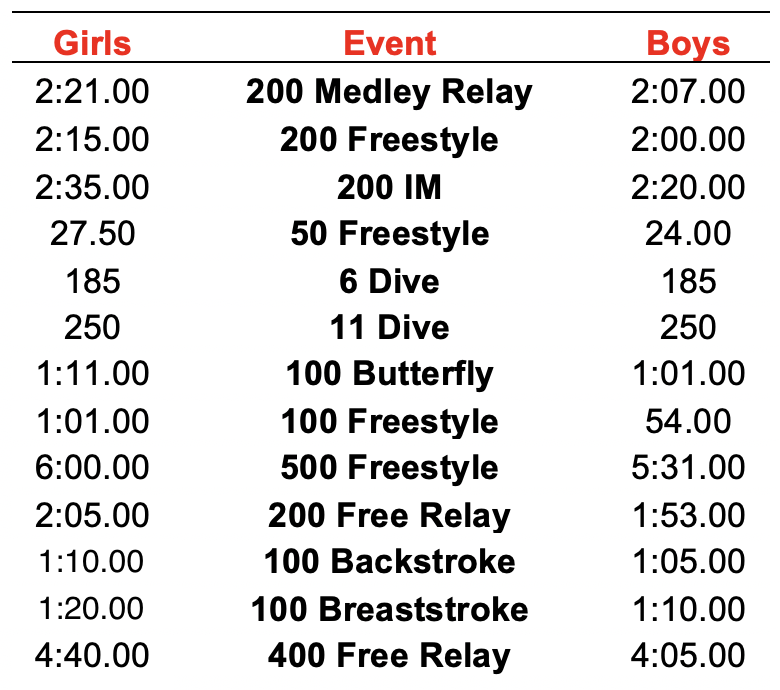 Additional Information about CIFUpon qualifying, each athlete must participate in a specified number of meetsEach team may only register 4 athletes per event from 1 high schoolAfter all entries are received, CIF takes the fastest 32 entriesNote: qualifying for CIF does not guarantee an event at CIF.USA swim times are not used.  Times must be obtained at a high school meet.Only 2 athletes from 1 team can make finals or consults.Only 1 relay entry per team 